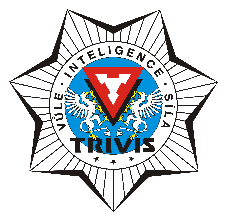 TRIVIS - Střední škola veřejnoprávní Brno, s.r.o.Údolní 53, 602 00 BrnoŽák		Téma práce						Vedoucí MP	Oponent MPAbsolín 	Činnost základních složek IZS při dopravní nehodě	Kryčer		PěnčíkAtiehová	Znaky skutkové podstaty trestného činu		Holz		PlichtováBodlak		Bezpečnostní strategie ČR				Kryčer		KudličkaČervenka	Syndrom vyhoření a jeho účinky u vybraných členů IZS	Kryčer		PěnčíkHiclová		Kriminalistická biologie – vyhledávání a zajišťování stop	Kudlička	HolzHostaša	Přeprava nebezpečných látek				Kryčer		KudličkaIndra		Služební poměr příslušníka bezpečnostních sborů	Holz		PlichtováJaneček		Činnost základních složek IZS při dopravní nehodě	Kryčer		KudličkaJedlička		Služební poměr příslušníka bezpečnostních sborů	Holz		PlichtováKnápková	Pátrání po osobách a věcech				Kudlička	HolzMacháčková	Trasologie – vyhledávání a zajišťování stop		Kudlička	PlichtováMartincová	Postup orgánů činných v trestním řízení před zahájením		trestního řízení						Holz		Plichtová Menšík		Pojem trestný čin v českém právu			Holz		PlichtováNavrátilová	Kriminalistická taktika – výslech				Kudlička	KryčerNimrichterová	Povodně v ČR						Kryčer		PěnčíkOšlejšková	Činnost HZS						Kryčer		KudličkaOutulná	Kriminalistická taktika – výslech				Kudlička	KryčerPeklová		Pátrání po osobách a věcech				Kudlička	PěnčíkPeterková	Odorologie – pachové stopy				Kudlička	HolzPřikrylová	Odorologie – pachové stopy				Kudlička	HolzSantiago	Integrovaný záchranný systém				Kryčer		PěnčíkSvobodová	Integrovaný záchranný systém				Kryčer		PěnčíkŠanderová	Daktyloskopie – vyhledávání a zajišťování stop		Kudlička	HolzŠtěpničková	Trestné činy proti majetku				Holz		PlichtováTobiáš		Okolnosti vylučující protiprávnost			Holz		PlichtováUrbanová	Činnost složek IZS při mimořádné události		Kryčer		KudličkaVašíčková	Trasologie – vyhledávání a zajišťování stop		Kudlička	HolzVečeřa		Ochrana obyvatelstva při živelních pohromách		Kryčer		PěnčíkVeselá		Ohledání místa činu, kriminalistická dokumentace	Kudlička	PlichtováVokřálová	Povodně v ČR						Kryčer		PěnčíkVoštera		Ochrana obyvatelstva při živelních pohromách		Kryčer		PěnčíkZejdová		Ohledání místa činu, kriminalistická dokumentace	Kudlička	HolzBrno 2024-03-08Zpracoval:		Mgr. Bc. Jiří Kryčer, DiS.		     	      zástupce ředitele